证券代码：688687                                  证券简称：凯因科技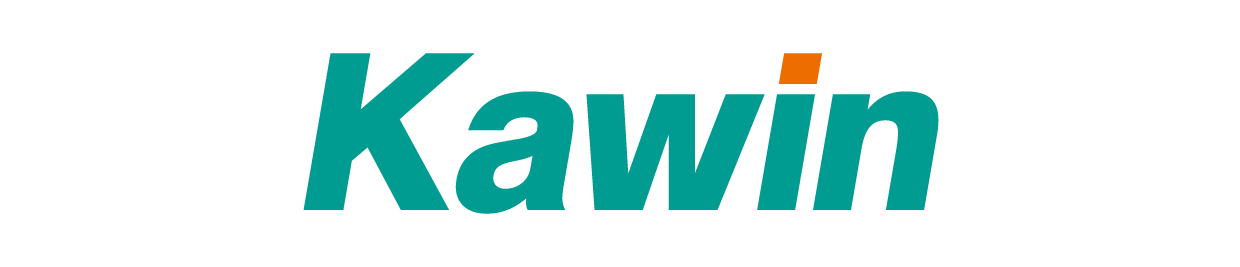 北京凯因科技股份有限公司投资者关系活动记录表北京凯因科技股份有限公司投资者关系活动记录表投资者关系活动类别□现场调研         □分析师会议□媒体采访         □业绩说明会 □新闻发布会       □路演活动□现场参观         □一对一沟通其他（电话会议）时间2024年4月12日、4月15日、4月16日地点公司会议室参与单位名称国盛证券、海通证券、平安证券、国海证券、民生证券、光大证券、天风证券、西南证券、国金证券、兴证证券、东吴证券、华泰证券、招商证券、首创证券、东方证券、中信建投证券、申万宏源证券、观合资产、国寿安保基金、长盛基金、太平养老、华泰资产、长城基金、宁波浪石投资、安信基金、长城财富、鹏华基金、杭州汇升投资、永赢基金、诺安基金、碧云银霞投资、上海保银投资、慎知资产、中银基金、上海峰岚资产、晨岭资本、华能贵诚信托、森锦投资、富荣基金、渤海人寿、中融基金、国海资管、西部利得基金、中泰自营、中再资产、平安基金、上海勤辰、中邮人寿、嘉实基金、广发证券、中信保诚、创金合信基金、长江资管、中再资产、丹羿投资、鑫元基金、东海基金、惠升基金、诺鼎资产、金元顺安、中邮基金、Optimas Capital、源峰基金、大连道合投资、上海翀云基金、深圳翼虎投资、银华基金、海创基金、招银理财、红土创新基金、太平资产、招商信诺资产、国任保险、温莎资本、汇丰晋信、深圳睿泉毅信、华宝基金、景顺长城基金、敦和资管、途灵资产、泰康资产、华安基金、Vivo Capital、尚雅投资、平安养老、野村资管、泰达宏利基金、浙商基金、朱雀基金、共青城基研投、嘉实基金、人保资产、兴合基金、拾贝投资、太平基金、前海开源基金、混沌投资、理成资产、灏浚投资、华银天夏基金、人保养老、东吴人寿、嘉实基金、上海同犇投资、新伯霖基金、湘财基金、华泰保兴、申万菱信基金、华夏基金、格林基金、中融基金、南方基金、熙德博远资本、新华基金、OrbiMed Advisors LLC、福建鑫然投资、上海天猊投资、天治基金、上海睿亿投资、永诚财险、中银国际自营、序列(海南)私募基金、西藏合众易晟投资、国寿养老、英大资产、鹏扬基金、Anatole、上银基金、光大保德信基金、远信（珠海）私募基金、永赢基金、深圳尚诚资产、国海富兰克林基金、人保公募、和谐汇一、平安养老、摩根资产管理、阳光资产、上海方物私募、长江养老、于翼投研、上海世诚投资、运舟资本、蜂巢基金、银河基金、广州睿融基金、山西证券、国华兴益保险资管、厦门圆和景明投资、富安达、华泰柏瑞基金、兴银理财、圆信永丰基金、劲邦资产、聚鸣投资、翀云投资、兴证全球、长安基金、禧弘投资、德邦证券、国都资管、大家资产、相聚资本、边域资产、润晖投资、汇添富基金、华鑫证券、西部证券、东海基金、海富通、中加基金、源峰基金、管理有限公司、珠海横琴万方资产、宁银理财、中海基金、森锦投资华宝基金、上海银倍投资、财通证券、盘京投资、冲积资产、博时基金、远信投资、循远资产、易米基金、诺德基金、上海鼎赣、易方达基金、北京金百镕投资、杭银理财、青榕资产、华西证券、中意资产、湘楚投资、国新证券、安信基金、建信基金、西南证券、东方红基金、金鹰基金、华创证券、华源证券中邮人寿、华安证券、广发资管、中银资管公司接待人员姓名副总裁兼董事会秘书 赫崇飞先生首席财务官 郭伟先生董事会办公室主任 李军先生问答交流1、公司会如何推进凯力唯®销售工作？答：针对丙肝疾病隐匿性强，患者人群多集中在基层的特点，公司制定了具有特色的市场策略，与肝病领域专家展开深度学术合作的同时下沉至县域市场。未来，公司将在凯力唯®国家医保续约这一良好的市场准入背景下，结合各地准入政策落地情况，继续深耕聚焦优势市场策略，在等级医院样板的基础上，快速复制推广，同步进行高发县域市场推广，扩大市场份额。谢谢！2、请问公司对于金舒喜集采对未来业绩的影响是如何估计的？答：金舒喜®（人干扰素α2b阴道泡腾片）2023年被纳入江西省医疗保障局牵头的干扰素省际联盟集中带量采购目录范围，目前尚未正式落地执行。本次干扰素集采周期四年，覆盖联盟全部省份及地区。公司正积极应对药品集采政策，结合金舒喜®自身产品力优势，深度拓展品牌影响力，并结合全国多省份开展有关两癌筛查行动方案，实现增量；同时借此契机进一步优化渠道，做好长线布局，不断提升该产品市场份额。谢谢！3、长效干扰素Ⅲ期临床目前进行到了什么进度？答：截至2023年12月31日，培集成干扰素α-2注射液治疗低复制期慢性HBV感染Ⅲ期临床试验项目完成全部受试随访、出组；目前，公司正全力推进数据统计及后续上市申报工作。谢谢！4、公司在年报中提到布局东南亚市场，请问主要是在哪些方面？进展如何？答：基于东南亚地区人口基数可观，医疗技术水平相对国内偏低等特点，公司拟通过新加坡子公司，辐射东南亚地区，开展技术合作，扩展现有技术能力，推进特色产品在东南亚注册；另外，公司还将紧跟最新技术和业务动向，加强技术和业务交流，拓展研发、产品、商业化合作形式。谢谢！5、公司如何看待丙肝市场中泛基因型产品的市场竞争？答：国内丙肝市场空间较大，存在进一步扩容机会；2030年消除丙肝目标的达成则需要多方共同努力，助力国家完成该目标。公司丙肝产品凯力唯®在产品力、推广模式等方面均具备较强的竞争优势，未来有望实现新突破。谢谢！6、丙肝产品的净利率提升空间？答：基于当前国内丙肝产品市场情况，国内丙肝市场规模仍有较大上升空间。公司丙肝产品凯力唯®2023年销售收入增长超过200%。公司将在保持该产品不断放量的基础上，合理控制相关费用、优化人员配置、进一步提升人员效能，不断提高净利率水平。谢谢！7、今年研发管线布局上会有哪些进展？答：公司当前重点聚焦以创新药为核心的乙肝功能性治愈药物组合研发。公司将重点推动培集成干扰素α-2注射液正在开展的乙肝Ⅲ期临床试验，着手开展产品上市申报工作；加速推进KW-045（人干扰素α2b喷雾剂治疗疱疹性咽峡炎）和KW-051（培集成干扰素α-2注射液治疗带状疱疹）以及KW-059（培集成干扰素α-2注射液治疗肝上皮样血管内皮瘤）项目的Ⅱ期临床进展；着力推进1类新药KW-027的I期临床研究。此外，公司将积极开展人干扰素α2b阴道泡腾片新增适应症的临床研究工作，为金舒喜提供更科学的循证医学数据以及更广泛的适用人群。8、公司分红计划？未来分红规划？答：公司拟向全体股东每10股派发现金红利人民币2.5元（含税），分配方案尚需提交公司2023年年度股东大会审议。未来，公司将按照《凯因科技未来三年（2024年-2026年）股东分红回报规划》等相关规定，实行积极、持续、稳定的利润分配政策，重视对投资者的合理回报并兼顾公司当年的实际经营情况和可持续发展。谢谢！9、公司对于抗体生产基地项目的规划是怎样的？答：公司抗体生产基地建设项目被列入北京市“3个100”重点工程，截至2023年12月31日已成功立项、审批并开工，主体钢结构组装已顺利完成。该项目将为以KW-027注射液为代表的公司抗体产品提供产业化条件，项目完工后，公司将具备创新型抗体药物的临床样品生产及商业化生产能力，迎来新一轮产业升级。谢谢！附件清单无备注接待过程中，公司与投资者进行了充分的交流与沟通，并严格按照公司《信息披露管理制度》等规定，保证信息披露的真实、准确、完整、及时、公平，没有出现未公开重大信息泄露等情况。